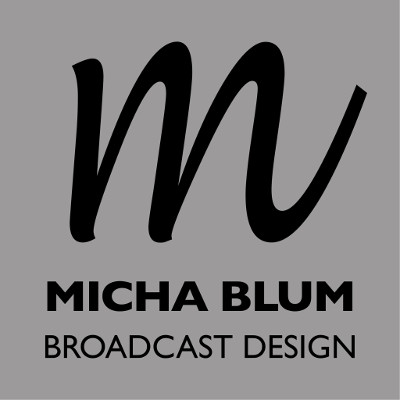 מסירת מכשיר תיעשה רק לאחר קבלת אישור מברודקסט דיזיין!הסברים למילוי הטופס:
פתחו את הקובץ ב-WORD
יש לערוך את כל השדות המסומנים ב  ______________

DEVICE info: 

Product Model  - דגם המכשיר
MAC serial number – מופיע על מדבקת ברקוד על המכשיר
Production Week Code – מופיע על מדבקה על המכשיר, PW: xx/xxEnd User Info

Company Name: שם החברה
Company Name: כתובת
Contact Name: שם איש קשר
Contact Email: אי-מייל איש קשר
Contact Tel n.: טלפון איש קשרError Description (by End Customer)

תיאור התקלהבסיום יש לשמור את הקובץ ולשלוח אותו אלינו – במקביל למשלוח המכשירLOGISTICS   SECTIONTECHNICAL  SECTIONCase InfoBarix Ticket number:Barix RMA number:DEVICE InfoProduct Model: ______________MAC serial number: ______________Production Week Code: XX/XXDistributor RMA number:Distributor/OEM InfoRequester of the RMACompany Name: Broadcast Design Ltd.Delivery Address: Yad Harutzim 9Fax Number: +972-2-6560201Contact Name: Micha BlumContact Email:micha@broadcastdesign.co.ilContact Tel n.:+972-522523217End User InfoOnly if relevantCompany Name: ______________Info:Company Address: ______________Company Fax n#:Contact Name: ______________Contact Email: ______________Contact Tel n.: ______________BARIX Support  InfoBarix location for receiving and analyzing the RMA unitsCompany Name:Delivery Address:Fax Number:Contact Name:Contact Email:Contact Tel n.:Error Description (by End Customer)______________Preliminary investigation (by Distributor)Failure analysis and error cause description (by Barix Support)Contingency measures (by Barix Support)Corrective actions, when applicable (by Barix Support)